.(To Teach Pivot Turns)Count In: 16 CountsSection 1: Step PointsSection 2: March Right Left Right Left, Step Pivot 2 x 1/8 Turns LeftSection 3: Step PointsRepeat Section 1Section 4: March Right left right left, Step Pivot 2 ½ Turns leftSection 5: Grapevine Right, 2 x Left Kickball ChangesSection 6: Grape Vine left, 2 x Right Kick Ball ChangesSection 7: Step Pivot 4 x ¼ Turns LeftSection 8: Walk Fwd Right left right Kick Left, Walk Back Left Right Left Step On LeftSection 9: Step Pivot 4 x ¼ Turns RightSection 10: Grapevine Right & Touch, Grapevine ¼ Turn Left & TouchSection 11: Repeat Section 10Contact: joconroy@msn.comG I Blues On Parade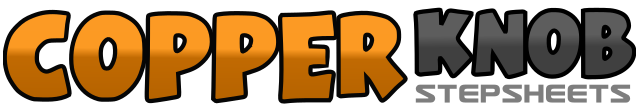 .......Count:88Wall:4Level:Beginner.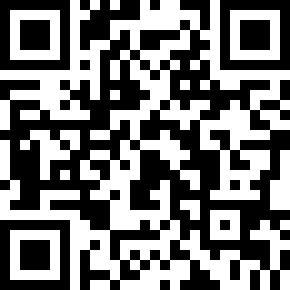 Choreographer:Jo Conroy (UK) - October 2012Jo Conroy (UK) - October 2012Jo Conroy (UK) - October 2012Jo Conroy (UK) - October 2012Jo Conroy (UK) - October 2012.Music:G.I. Blues - Elvis PresleyG.I. Blues - Elvis PresleyG.I. Blues - Elvis PresleyG.I. Blues - Elvis PresleyG.I. Blues - Elvis Presley........1-2Step Fwd On Right & Point Left To Left Side3-4Step Fwd On Left & Point Right To Right Side5-6Repeat steps 1-27-8Repeat Steps 3-41-4March on the spot RLRL5-6Step Fwd On To Right Pivot 1/8 Turn Left7-8Step Fwd On To Right Pivot 1/8 Turn Left1-4March on the spot RLRL5-6Step Fwd On To Right Pivot ½ Turn Left7-8Step Fwd On To Right Pivot ½ Turn Left1-2Step Right To Right Side, Cross Left behind Right3-4Step Side On the Right, Touch Left next To Right5&6Kick Left Foot Fwd & Step On The Ball of Left, & Step Right Foot Fwd (weight On Right)7&8Kick Left Foot Fwd & Step On The Ball of Left, & Step Right Foot Fwd (weight on Right)1-2Step Left To Left Side, Cross Right behind Left3-4Step Side On the Left, Touch Right next To Left5&6Kick Right Foot Fwd & Step On The Ball of Right , Step Left Foot Fwd7&8Kick Right Foot Fwd & Step On The Ball of Right, Step Left Foot Fwd1-2Step Fwd On Right, ¼ Turn Left (weight Ends on Left)3-4Repeat 1-25-6Repeat 3-47-8Repeat 5-61-4Walk Fwd R,L,R & Kick L Foot Fwd5-8Walk Back L,R,L & Step R next to Left with weight on Right1-2Step Fwd On Left, ¼ Turn Right (weight Ends on Right)3-4Repeat 1-25-6Repeat 3-47-8Repeat 5-61-4Step Right to Right Side, Cross left behind Right, Step Right To Right Side, Touch left next To Right5-8Step left To left Side, Cross Right Behind Left, ¼ Turn Left stepping on to left, Touch Right Toe to Right Side